 102 VERANO 2014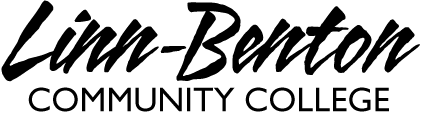 Instructora	       Margarita CasasOficina/teléfono     BC 102 ACorreo 		      casasm@linnbenton.edu  Internet	       http://www.quia.com/pages/margarita102.htmlHoras de oficina     De lunes a jueves (después de nuestra clase) o por previa cita.Libro de texto	     Exploraciones, First edition. This is a bundle that includes the textbook and  access to Quia 		     books (i-Lrn), which you need to complete all homework.  ISBN 978-1-4130-0068-9		     When you sign in for our class in Quia books, use the course code: DHATX346  
Important: Buy your textbook at the bookstore or with Cengage to guarantee that it includes internet access (i-Lrn), which you will need for homework (¼ of your grade). See my LBCC web page for detailed information about purchasing options at the best price. Do NOT buy used books -it will end up costing you more.Bring Spanish to your life!!!To learn a language, you have to practice it, there are no shortcuts!There are unlimited resources to practice and use Spanish. You can hear and read Spanish basically everywhere. Here are a few ideas to make Spanish part of your everyday life: Download free Spanish apps for your mobile device. There are lots of fun games!Use the resources in our e-book (flashcards, tutors, engage in conversations with classmates, etc.)Hear your favorite TV shows in Spanish! (Use the SAP option on your T.V.). Meet friends who speak the language! Find a language partner at the  in , or create a study group with classmates.Read books for children from the Corvallis Public Library collection in Spanish or the LBCC libraryExplore internet sites in Spanish, including radio stations, videos and learning resources.Univisión (Channel 31) and Telemundo (channel 30) are two of many Spanish broadcasters. Look in Neflix, Youtube or Hulu for Spanish series.General Objectives and OutcomesEn SPN 102 vas a mejorar tu habilidad para entender, hablar, leer y escribir el idioma español. Es muy importante hablar español en la clase. Vamos a cubrir los capítulos 5-8 del libro de texto. La clase es en español, pero es posible usar inglés para explicar un poco la gramática. Ask questions if things are not clear, but remember that it is also important that you guess from the context (which is one of the best strategies to learn a foreign language).  Class time is just enough to introduce new concepts and practice them, but learning a language requires a lot of practice beyond class time. At the very minimum, you should be prepared to spend two hours of study for every hour of class.At the end of this class you will be able to:Communicate information related to events that occurred in the past.Better understand the history, culture and traditions of more Spanish speaking countries.Shop for food, order in restaurants. find accommodation in a hotelImprove your general proficiency through a better understanding of Spanish grammar, and feel more confident about your ability to speak, read, write and listen to Spanish.Web pages for  102I use 3 websites. Bookmark them so you have fast access to them. They are all important!1) Your textbook comes with a key to enroll in i-Lrn (Quia books). You need this key to gain access to the Student Manual and many other resources. Your key is good for 18 months. 2) I maintain an additional Quia page where I post games, activities and messages for the class. Visit it often as I ass new activities every time we introduce a new topic: http://www.quia.com/pages/margarita102.html 3) My LBCC instructor page has most of the power points I use in class, additional handouts, and the study guides to help you prepare for quizzes and exams.Tutors and other campus resourcesThe  offers free tutoring. Tutors that can help you to study and understand difficult concepts, practice, and feel more comfortable in class. Use this valuable resource! Sign up on the tutoring website.The top 5 tips for success in this classComplete all your homework before class every day. Never skip the homework! It is ¼ of your grade.Speak! Yes, even if you speak only to yourself! Saying things out loud will help you remember.  Use the resources we offer, like tutors, office hours, web resources and books at the library.Make connections between the Spanish language and your life... meet new friends, listen to music, etc.At the very minimum, spend at least two hours of study for every hour of class.Grades and Evaluation The grading in this class is optional (A-F, or Pass/Fail). If you want to take the class as a Pass/Fail option, notify the registration office by the end of the 2nd week. PASS transfers as a C or a D. A C  is the minimum grade recommended to continue to the next level ( 103). This is how your grade is calculated:		ASSIGNMENTS	PERCENTAGE									Examen final  			10%						Pruebas (3)			25%						Composiciones (4)		20%		Tareas				25%						Participación en clase		15%				  		Conversaciones			  5%		Total			          100%A = 90-100 points; B = 89-80 points; C = 79-70 points (PASSING GRADE); D= 69-60 points; F = 59 or less.Exámenes y PruebasIf you cannot attend class on the day of an exam/quiz because of a MAJOR reason, notify me IN ADVANCE, so arrangements can be made to take it within the following 2 days. Otherwise, you will lose the points for the missed exam. Tareas We learn a language through practice. The assigned homework gives you a great opportunity to practice. It improves your understanding of everything we study and allows you to get feedback. Completing it on time is a key to your success.You receive credit only for homework turned on time -there is no credit after that. You have up to seven attempts to get as many points as possible for your homework (only the last attempt counts for calculating your grade). It is HIGHLY recommended that you complete the homework the night before it is assigned.ComposicionesWriting assignments are an important part of the learning experience. They consist of a first draft and a correction. You get a grade for them only after you turn in the corrections. If for some reason you turn in only a first draft, the maximum grade you can get is 50 points (assuming it is an excellent draft and on time).Assigned dates for the compositions are in the calendar. COMPOSITIONS ARE DUE AT THE TIME OF OUR CLASS, AS A HARD COPY. If you e-mail it, there is a penalty of  5%. Late work will also lose 10% for each day it is late (regardless of if we have class or not, since I accept them by e-mail.We have some important rules for writing compositions. Deviation from these guidelines will hurt your grade. When you write your composiciones....	Use the vocabulary and grammar we have learned in class .Underline any word you have to look up -the maximum number is 10 new words.Absolutely no grammar or verb tenses that we have never studied!Some additional advice for writing:Do not write in English first. However, make a plan of what you will write about and how you will 	organize the information in order to avoid a text that seems random.Do not ask for help from friends -it has to be YOUR work.*Keep in mind that you cannot write like  you would in English. You need to learn how to walk before 	you run. Keep it simple!  Proof read before you turn in your drafts.* If I see evidence that a text was not entirely written by you or there are signs of electronic translator usage, there could be several consequences: You could get a zero for the assignment, or I could ask you to write the second draft under examination circumstances at the Assessment Center. Repeated offenses can turn into failing the class.  Temas para las composiciones:Composición # 1: “Mi vida ahora”. First, write about yourself in general: Who are you? What are you like? Where do you live and what is it like? Who do you live with and what do they do for living? In your second paragraph talk about your life this term: What are you studying? Where are you working? How do you feel these days and why? (i.e., are you worried about exams, happy because of a special event? etc). Finally, talk about your plans for the future (use phrases such as "en el futuro quiero...", or "voy a...". Use  a wide vocabulary from Ch 5, and pay attention to the use of ser and estar. Minimum 160 words.Composición # 2: "Mi rutina". Write about your daily routine from the time you wake up to the time you go to sleep. You may also talk about the activities of other people that live with you. Minimum 170 words.Composición # 3 "La semana pasada". Talk about what you DID last week, including the weekend. Use many different reflexive and regular verbs and a wide vocabulary. Minimum 180 words.Composición # 4: "En el restaurante". Write a narration (no dialogues!) about the last time you went to a restaurant. Who did you go with? Where did you go? How did you prepare? What did you order?  What did the waiter did? What did you do after? Use a wide vocabulary from Chapter 7 & 8, preterite and direct/indirect object pronouns. If necessary, make up things that you did before or after going to the restaurant. Do not report what people said! Minimum 180 words.Participación Being in class is not equal to participating, but you cannot participate unless you are present. Participating in class is a combination of the following behaviors:Speak Spanish. That is what the class is for!Keep a positive attitude, be respectful, friendly and helpful to everyone.Volunteer answers and  work actively in groups/pairs. Do not be afraid to try the language! Come to class prepared, pay attention and ask questions if something is not clear.Arrive punctually and engage! Turn off your cell phone too.Conversaciones It is a group assignment to demonstrate oral proficiency. Basically, you will work in groups of 3 students (you make your own groups), and have a conversation in Spanish for ten minutes. I will give a lot more information later in the term.Disability StatementStudents who have emergency medical information I should know of, or who might need special arrangements in the event of evacuation, or students with documented disabilities who have special needs, should inform me no later than the first week of the term. If additional assistance is required, please contact the LBCC Office of Disability Services .Integrity StatementBe advised that all the assignments must have been written by you. While it is OK to ask for help to other people, every assignment should have been written and created by you. You may use models, but it is not acceptable to copy full sentences or use any type of electronic translators -- you will not learn anything if you use them, and they result in incomprehensible chains of unrelated words, without any syntax, grammar or meaning. Assignments that are considered cheating will automatically receive an zero.LBCC Comprehensive Statement of NondiscriminationLBCC prohibits unlawful discrimination based on race, color, religion, ethnicity, use of native language, national origin, sex, sexual orientation, marital status, disability, veteran status, age, or any other status protected under applicable federal, state, or local laws.(for further information http://po.linnbenton.edu/BPsandARs/ )CALENDARIOIMPORTANTE:→ Go online to Quia Books every day to submit your homework.→ There is homework due on Fridays even though there is no class that day.		lunes			martes		    miércoles		         juevesConversaciones:  We will have them before or after class during the final week of classes. There will be a sign up.Semana 128-31 de julioCapítulo 5Syllabus, ReviewVocabulario: expresiones con estarEstar + adjectives, Present progressiveSer & estarTarea: estudiar vocab. TB 148 y 151-2Present progresiveSer & estarVocab: las profesionesTarea: Estudiar TB 156-7 y vocabulario en TB 162 Verbos irregularesSaber y conocerTarea: Estudiar TB 165-6Semana 24-7 de agostoRepaso (review)Prueba # 1Composición # 1Capítulo 6Vocab: cuerpo, Verbos reflexivosTarea: Estudiar TB 184Reflexive verbsindefinite and negative expressionsTarea: Estudiar TB 187-8 y 192-3, Corrección # 1Reflexive verbs, indefinite and negative expressionsCHILEComposición # 2Semana 311-14 de agostoVocab: PasatiemposRegular preteriteCorrección # 2Regular preteriteRegular preteriteStem change in the preteriteComposición # 3Prueba # 2URUGUAYSemana 418-21 de agostoCapítulo 7Vocabulario: el hotel, números 100+,Irregular preteriteCorrección # 3Irregular preteritePor & paraIrregular preteriteVocab: en el restaurante, Objeto directo ICOSTA RICAObjeto directo I y IIVocab: La comidaPrueba # 3Semana 525-28 de agostoCapítulo 8Vocab: la comida, O. I. Verbs like gustar Composición # 4Objeto indirecto and verbs like gustar, se impersonalVocab: actividades de la niñezEl imperfecto, double object pronounsCorrección # 4El imperfecto, double object pronounsExamen final